ATIVIDADES PARA A SEMANA DE 7 A 11 DE DEZEMBRO.1 – ATIVIDADEESCREVA SEU NOME COMPLETO:____________________________________________________________________________________________________________2 - ATIVIDADEVAMOS COLAR A QUANTIDADE CERTA DE LANTEJOULAS OU BOLINHAS DE PAPEL:1-2-3-4-5-3 - ATIVIDADEOBSERVE AS PEÇAS DO DOMINÓS E FAÇA AS ADIÇÕES REPRESENTANDO A QUANTIDADE COM LÁPIS DE COR: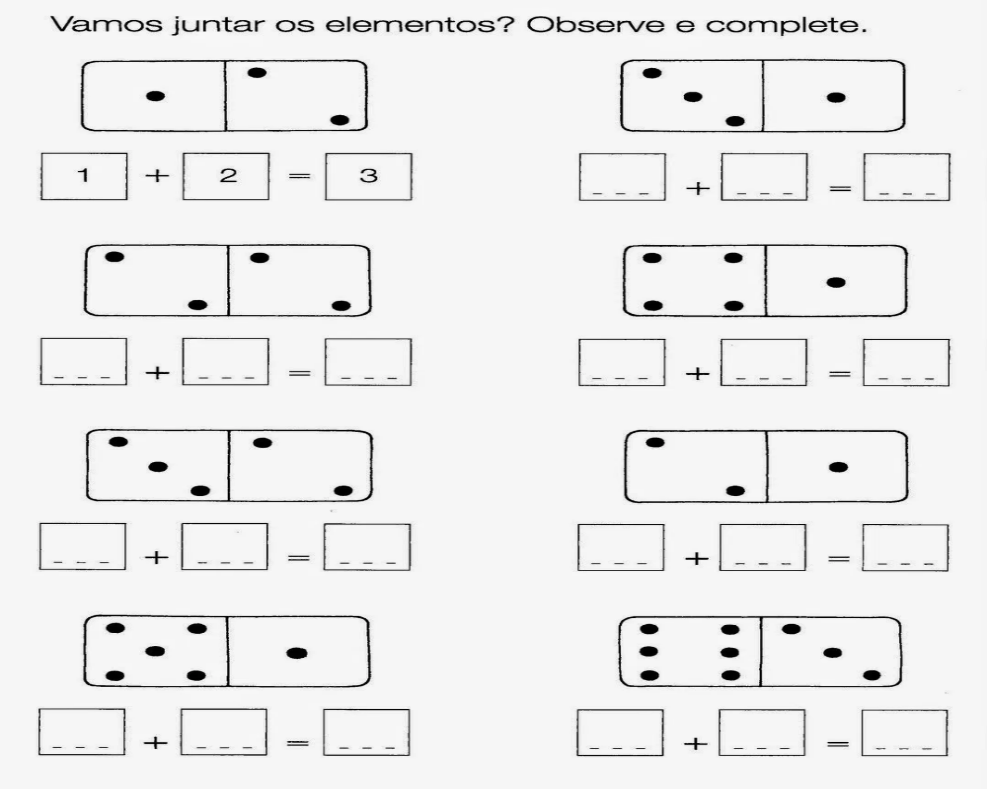      + =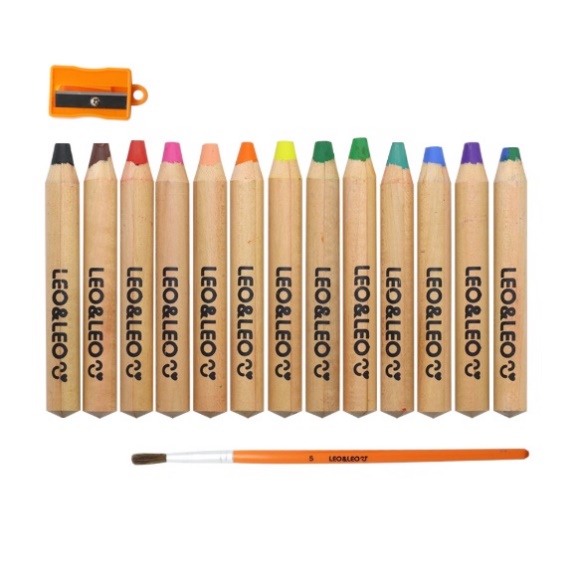 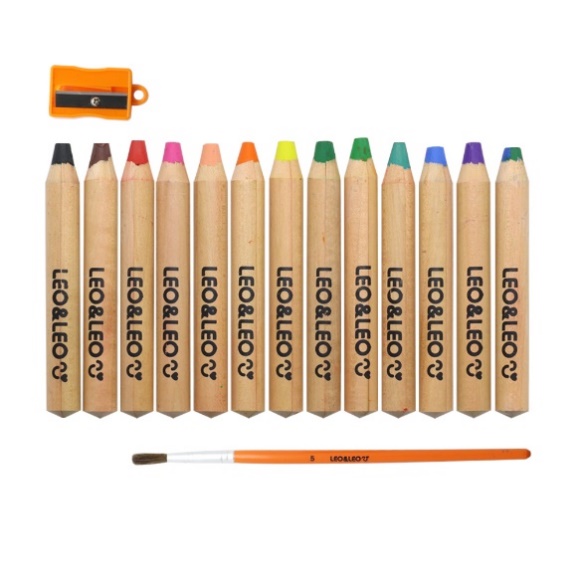 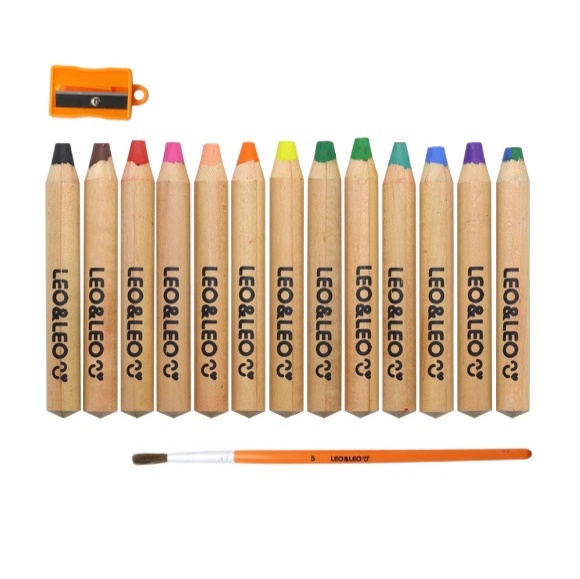   +=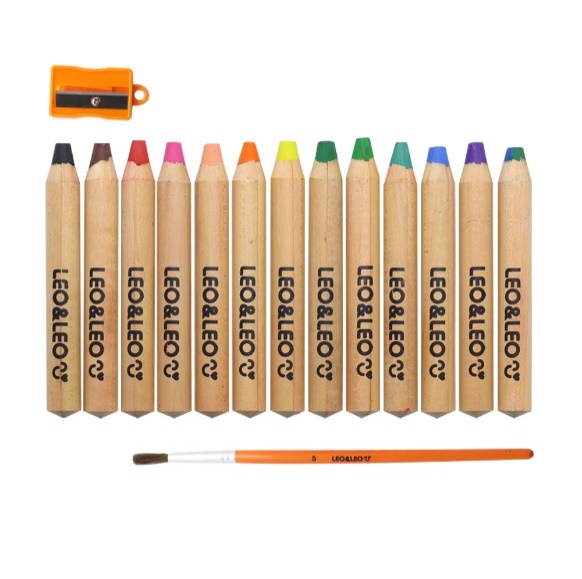 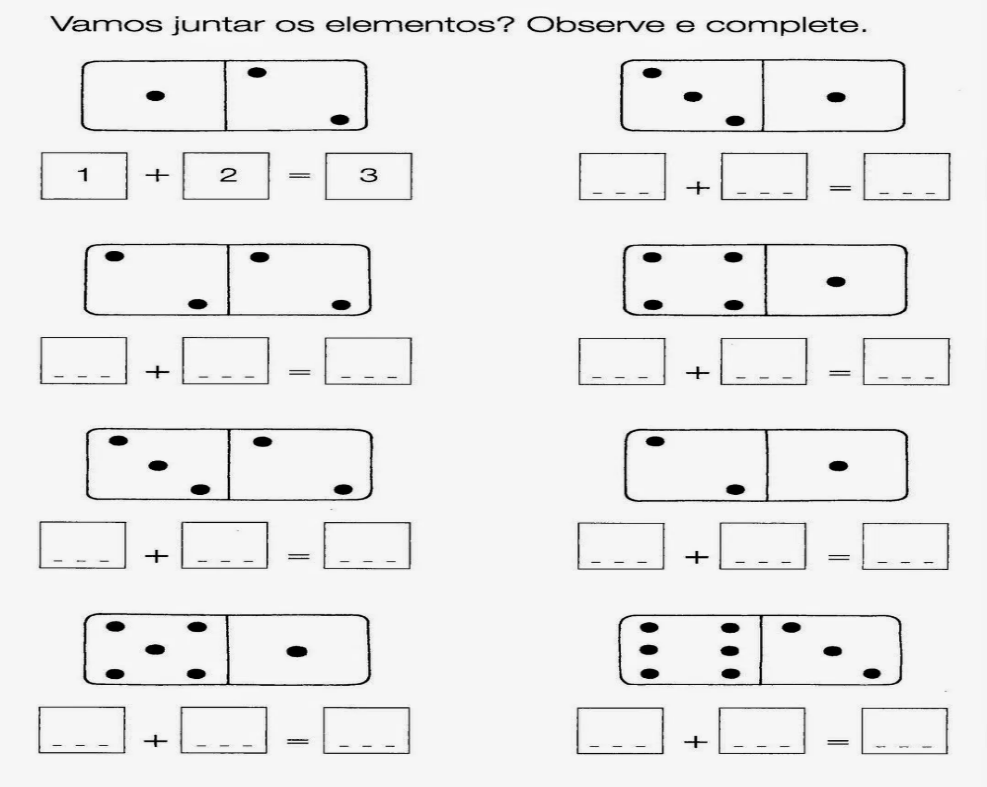  + =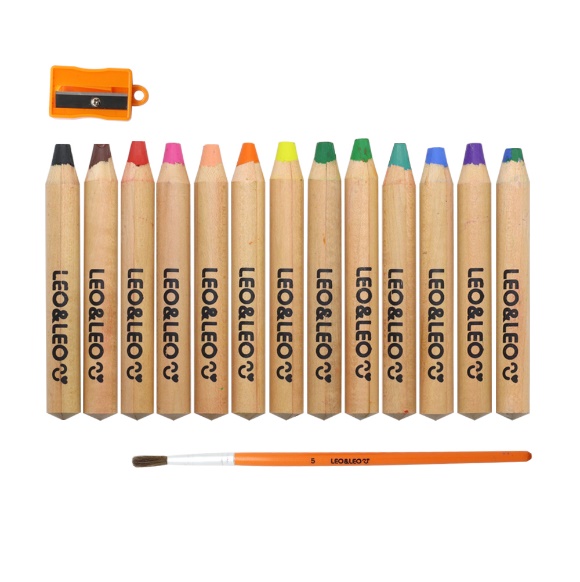 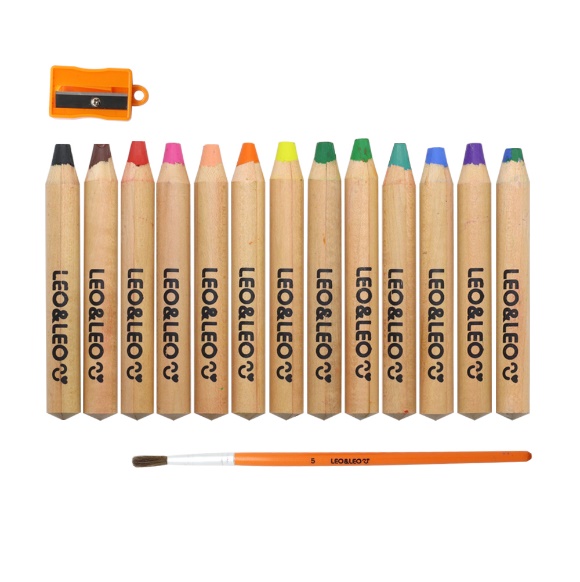 + =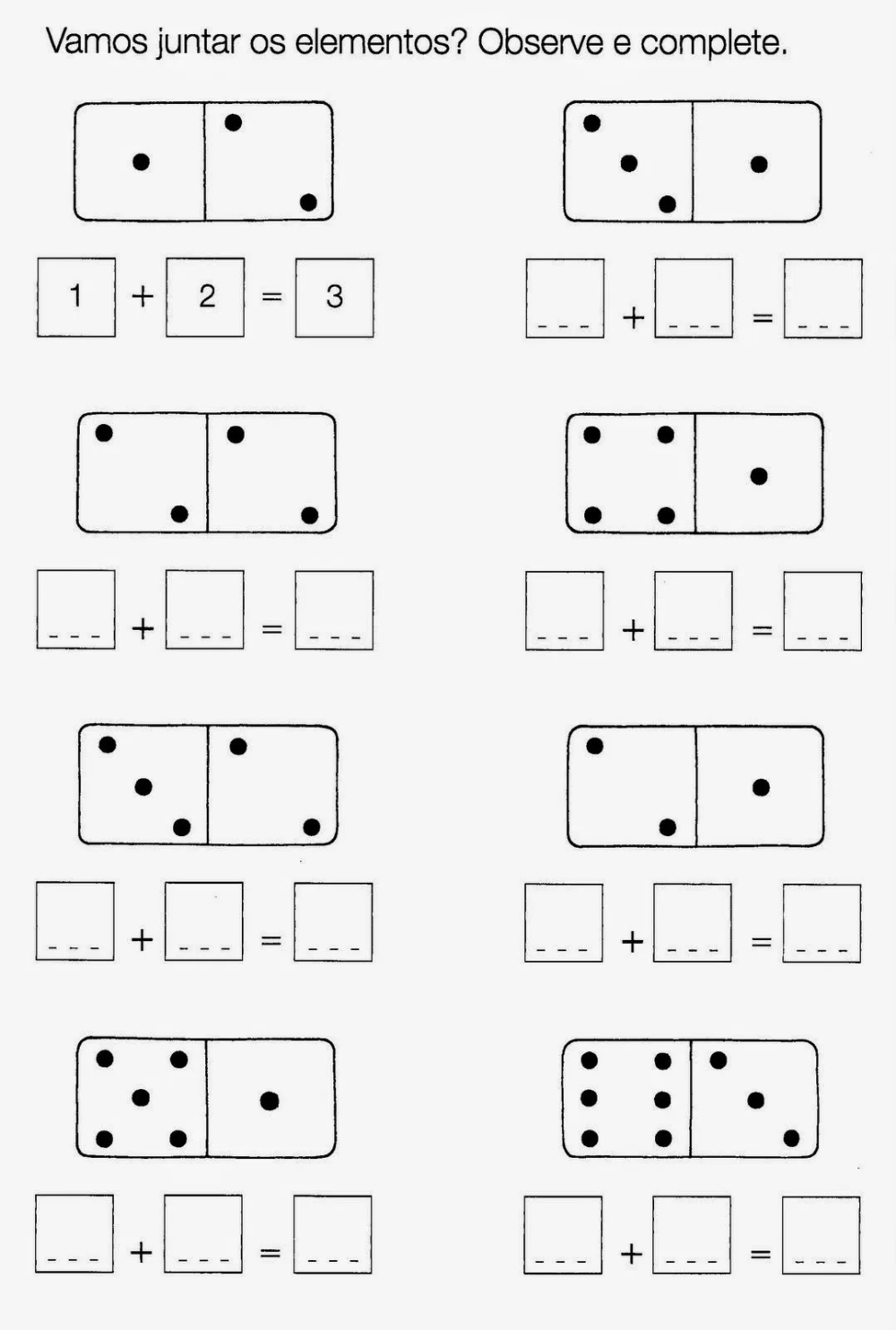 +       =     +   =4 - ATIVIDADERECORTE E COLE GRAVURAS COM A LETRA INICIAL:G-A-B-R-I-E-L-   BOA SEMANA!!!!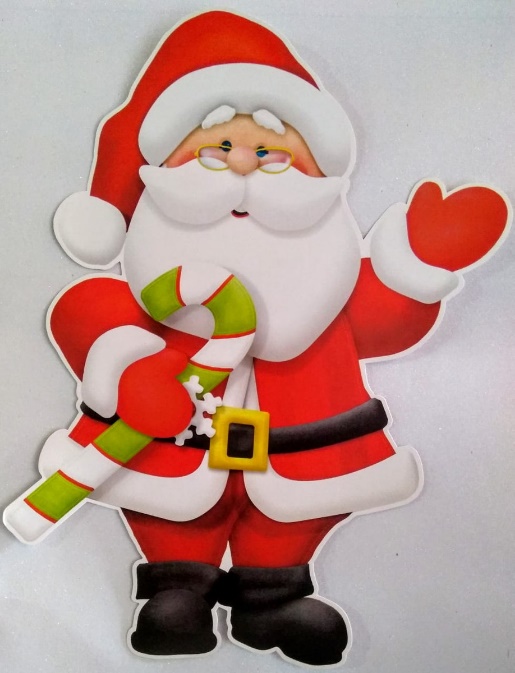 Escola Municipal de Educação Básica Augustinho Marcon.Catanduvas, dezembro de 2020.Diretora: Tatiana Bittencourt Menegat. Assessora Técnica Pedagógica: Maristela Apª. Borella Baraúna.Assessora Técnica Administrativa: Margarete Petter Dutra.Professora: Daniela Garbin.1º ano.